1.	Address by the Secretary-General2.	Address by the Director of the Telecommunication Development Bureau3.	Opening remarks by the Chairman of TDAG4.	Adoption of the agenda and consideration of the Time Management Plan5.	Outcomes of WTDC-175.1	Report on WTDC-175.2	TDAG’s scope of work and working methods5.3	Collaboration with the other Sectors6.	Report on the implementation of the ITU-D Strategic Plan and Operational Plan 20177.	ITU-D contribution to the implementation of the WSIS Plan of Action and the 2030 Agenda for Sustainable Development8.	ITU-D four-year rolling Operational Plan 2019-20229.	ITU-D Study Group-related matters10	Regional Development Forums (RDFs)11.	Report on ITU-D major events/initiatives11.1	Global Symposium for Regulators (GSR)11.2	Capacity building activities11.3	World Telecommunication/ICT Indicators Symposium (WTIS) 11.4	Innovation12.	Membership, Partnership, Private Sector-related matters13.	Calendar of ITU-D events14.	Any other business_______________Telecommunication Development Advisory Group (TDAG)23rd Meeting, Geneva, 9-11 April 2018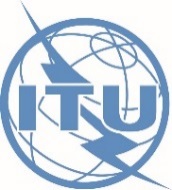 Document TDAG-18/1-E14 December 2017Original: EnglishDirector, Telecommunication Development BureauDirector, Telecommunication Development BureauDRAFT AGENDADRAFT AGENDA